Srednja zdravstvena šola Juge Polak MariborTrg Miloša Zidanška 32000 MariborZDRAVSTVENA NEGA BOLNIKA S TRANSFUZIJO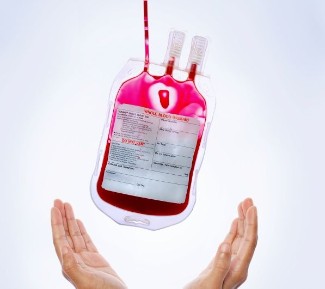 KazaloKaj je transfuzija?.......................................................3Vrste transfuzij………………………………………3-avtologna transfuzija……………………………….3-predhodna donacija………………………………...3-normovolemična hemodilucija…………………….3-reciklaža krvnih celic-homologna transfuzija…………………………......4-konzervirana polna kri………………………….…4-sveža polna kri………………………………….….4-koncentrirani eritrociti………………………….…5-plazma……………………………………………...5-pripravki trombocitov……………………………...5-koncentrirani levkociti………………………….…5Menjava krvi………………………………….…….5Testiranje krvodajalca……………………….….......6Postopki pri transfuziji……………………….….…..6Opazovanje transfuzije………………………..……..6Zapleti pri transfuziji…………………………...……7-Akutni………………………………………..….…..7-Kronični……………………………………..….…..8KAJ JE TRANSFUZIJA?Transfuzija je prenos krvi ali krvnih sestavin iz enega osebka v krvni obtok drugega. S transfuzijami zdravimo bolezni(anemije, motnje strjevanja krvi, pomanjkanje levkocitov in drugo) in krvavitve, ki ogrožajo zdravje in življenje. Praviloma s transfuzijami nadomeščamo le sestavino krvi, ki je bolniku primanjkuje. Za transfuzijo uporabljamo polno kri in krvne pripravke. Transfuzijski poseg izvaja zdravnik, v timskem delu ob bolniku pa z njim sodelujeta še medicinska sestra in tehnik zdravstvene nege, vsak v skladu s svojo pristojnostjo. VRSTE TRANSFUZIJ!Ločimo dve vrsti transfuzij:AVTOLOGNA TRANSFUZIJA(AVTOTRANSFUZIJA) inHOMOLOGNA TRANSFUZIJAAVTOLOGNA TRANSFUZIJA:Je postopek, kjer je prejemnik in dajalec ena in ista oseba. Najbolj prepričljiv razlog, za uporabo lastne krvi pri transfuziji, je vsekakor pomanjkanje ustrezne krvi, predvsem pri bolnikih z redko krvno skupino. Sicer pa je glavni razlog avtotransfuzije preprečitev infekcije s transfuzijo(HIV, Heptaitis B in C ter različne bakterije), prav tako pa tudi imunskih ali alergijskih reakcij.  Obstajajo tri možnosti avtotransfuzije:predhodna donacija pri načrtovanih operacijah tertakojšnja donacija pri urgentni operaciji, ki vključuje normovolemično hemodilucijo in reciklažo krvnih celicPREDHODNA DONACIJAPacient lahko odda do štiri  enote krvi pred operacijo. Za to možnost se odločimo, če obstaja velika verjetnost potrebe krvi med operacijo in če ni nobenih kontraindikacij kot so kardiovaskularno oblenje, nekontroliran krvni pritisk, pomanjkanje hemoglobina in akutna bakterijska infekcija pri bolniku. Odvzeta kri se skladišči pri  do 5 tednov, zamrznjena pa tudi več let. Kri se testira kot pri običajno transfuziji.NORMOVOLEMIČNA HEMODILUCIJAPri tem se moramo prepričati, da ima bolnik koncentracijo Hb večjo od 110g/l in da ne boleha za hudim srčnim obolenjem. Kri se pred operacijo zbira v vrečko, ki vsebuje antikoagulant pri čemer se lahko zberejo tri enote krvi. Vzorec se mora takj označiti in uporabiti izključno le pri dani operaciji. Kri se lahko pri sobni temperaturi na ta način shrani do 6 ur. Prednosti: kri je sveža, trombociti aktivni, normalna količina faktorjev strjevanja krvi ter eritrocitov. RECIKLAŽA KRVIH CELICPosebni drenažni sistem zbira kri med operacijo iz operacijskega polja. Na ta način zbrana in obdelana kri se lahko ponovno uporabi. Obstajata dva načina reciklaže:zbiranje krvi prek drenaže rane, ki ji sledi reinfuzija teravtomatična reciklizacijaPri zbiranju krvi preko drenaže rane se kri pretaka skozi poseben filter, ki jo očisti fibrina, zato antikoagulanti niso potrebni. Prednost sistema je nizka cena in enostavna uporaba. Pomanjkljivost je možnost vnosa celičnih ostnkov, prostega hemoglobina, aktiviranih levkocitov, maščobe ali delčkov kosti pri reinfuziji, ker se kri ne prečisti popolnoma. Zato je uporabna le pri infuzijah manjših količin krvi.Pri avtomatični reciklizaciji pa se kri filtrira, centrifugira, spere in resuspenzira v fiziološko raztopino. Proces traja le okoli 8 minut. HOMOLOGNA TRANSFUZIJAPri homologni transfuziji dobi bolnik kri od tujega darovalca. V Sloveniji letno zberemo okoli 10.000 enot polne krvi s prostovoljnimi, neplačanimi krvodajalskimi akcijami. S tem zadostimo vsem potrebam po celičnih komponentah. Ločimo celične preparate(eritrocitov, levkocitov, trombocitov) in plazemske frakcije. Vso odvzeto kri ločimo v posamezne komponente, ki so prečiščene in skoncentrirane.Komponente krvi so:sveža in konzervirana polna krikoncentrirani eritrocitikoncentrirani eritrociti z odstranjenimi levkocitioprani eritrocitiresuspendirani eritrociti v AB-plazmi za izmenjalno transfuzijokoncentrirani trombocitikoncentrirani levkocitisveže zamrznjena plazmaKONZERVIRANA POLNA KRIJe pripravek preteklosti. Učinkovitost te krvi je majhna, prenešajo se povzročitelji bolezni in povzroča maksimalno možno senzibilacijo kar pomeni povečano občutljivost npr. na tuje beljakovine. Iz polne krvi izločimo posamezne krvne sestavine. Vse komponente pripravlajo v transfuzijskih ustanovah s fizikalnimi metodami, produkte iz krvi pa s kemijskimi in farmacevtskimi tehnikami v specializiranih ustanovah.SVEŽA POLNA KRIVsebuje eritrocite, trombocite, faktorje koagulacije in plazemske sestavine, razredčene s konzervansom. Učinkovitost je odvisna od časa hranjenja(pri  do 48 ur). Uporablja se pri izvedbi izmenjalne transfuzije in zdravljenju obilne krvavitve.KONCENTRIRANI ERITROCITISo glavni pripravek pri zdravljenju anemij in krvavitev. Pripravljajo jih iz polne krvi.PLAZMAPridobivajo jo s centrifugiranjem krvne konzerve ali s plazmoferezo. Vsebuje 7- beljakovin od tega je 4- albuminov in 0,2- fibrinogena, ostanek sestavljajo globulini. Najvažnejši derivati plazme so:raztopine albuminovkoncentrati faktorjev za strjevanje krvikoncentrati globulinov za strjevanje krviPRIPRAVKI TROMBOCITOVTrombocite dodajamo bolnikom z motnjami strjevanja krvi zaradi trombocitopenije, tudi profilaktično. Pripravimo jih od enega dajalca s tromboferezo, ali iz krvi šestih dajalcev ( krvi). V terapevtskem odmerku je poleg trombocitov še nekaj plazme in eritrocitov. Hranimo jih pri , 3-5 dni v plastiki, ki prepušča O2 in CO 2, da ne pride do zakisanja.KONCENTRIRANI LEVKOCITIPripravljamo jih po dogovoru od  posebej klicanih krvodajalcev. Indikacije za uporabo so levkopenija, dokazana sepsa ali vsaj 2 dni trajajoča temperatura nad , kljub intenzivni antibiotični terapiji. Ker je zdravljenje prehodne narave jih dajemo le kadar pričakujemo popolno regeneracijo.MENJAVA KRVIPri obolenju novorojenčkov je potrebna menjava krvi kadar je izvid bilirubina nad 20mg/dl krvi. Kateter ali kanilo uvedemo v popkovno veno in izmenjavajo po 20ml RH-pozitivne krvi. Pri takšni transfuziji je potrebno 600-900ml krvi. Krvodajalstvo je človekoljubna dejavnost, ki se izvaja v skladu z načeli prostovoljnosti, brezplačnosti in anonimnosti ter zajema vse aktivnosti motiviranja, obveščanja, organiziranja, izobraževanja, pridobivanja in klicanja krvodajalcev za namene nacionalne oskrbe s krvjo.Krvodajalec je zdrava oseba s primerno zdravstveno preteklostjo, ki se presoja po strokovno medicinskih kriterijih, ki za namene zdravljenja prostovoljno da kri ali plazmo. Odvzame se  450±40 mL krvi, ki se ji doda še hranilna raztopina.. Odvzeti krvi se določijo krvne skupine in se jo testira na povzročitelje: sifilisa, hepatitisa B in C, AIDSa. V letu 2004 so v Sloveniji beležili okoli 100.000 prijav krvodajalcev, dejansko pa jih kri daruje 57.000. Letno naredijo 94.000 odvzemov, kar zadošča potrebam slovenskega zdravstva po krvi. Letno zberejo približno  krvi.TESTIRANJE KRVODAJALCAKrvi krvodajalca določijo krvno skupino, v serumu se ugototavlja prisotnost pogostih protiteles. Kri testirajo tudi za pogoste infekcijske bolezni – določajo protitelesa.Nekaterih specifičnih bakterijskih in virusnih okužb ne moremo izključitiPOSTOPKI PRI TRANSFUZIJINastavitev transfuzije je zdravnikovo delo ali pa jo opravi medicinska sestra, ki ima za to pooblastilo. Pred nastavitvijo transfuzije postopamo po določenem vrstnem redu. Bolniku odvzamemo kri in jo transportiramo na transfuziologijo, kjer določijo krvno skupino in RHD factor. Na oddelku izberejo dajalca-kri. tam napravijo tudi navzkrižni preizkus ujemanja krvi. To je kontrolno testriranje KS in RhD faktorjev prejemnika in dajalca. Kadar je reakcija negativna, pomeni da se krvni skupini  ujemata, bolnik lahko dobi to kri.Dodatno testiranje z indirektnim Coombsovim testom opravijo, kadar je potrebno testiranje nepričakovanih protiteles pri bolniku in dajalcu. Kri je sestavljena iz živih celic. Prenašamo jo na nosilnem pladnju, ne smemo je tresti, ker tako razbijamo eritrocite in trombocite. Hranimo jo na primerni temperaturi 2-4 stopinje v hladilniku, ki ne trese. Transportiramo jo takoj, ko so opravljeni vsi testi. Pred uporabo jo ogrejemo v vodni kopeli na , vendar takrat ko bo bolnik dobil večjo količino krvi, saj s tem preprečimo podhladitev bolnika. Pred nastavitvijo transfuzije medicinska sestra opravi se BETSEID test, tako da kane kapljico krvi iz bolnikove žile in kapljico krvi iz vrečke na tovarniško pripravljeno testno polo, zdravnik pa nato ovrednoti rezultat.OPAZOVANJE TRANSFUZIJEMedicinska sestra neprestano opazuje transfuzijo prvih 15 minut, kasneje pa meri TZN vitalne funkcije na 30 minut. Ves čas transfuzije bolnika opazujemo, da takoj opazimo znake zapletov. Kontroliramo:pretok krvi, položaj kanile v žili, sklop med iglo in sestemommorebitne mehurčke zraka v sistemuČe opazimo kakršno koli odstopanje od pričakovanega bolnikovega stanja, zapremo stišček na transfuzijskem sistemu in takoj obvestimo vodjo negovalnega tima in zdravnika. Sodelujemo pri obvladovanju nastale reakcije in nato dokumentiramo nastalo težavo. Kadar bolnik načrtovano dobiva transfuzijo krvnih derivatov je primerno da poteka ta v mirnem delovnem času. Vedno ga spomnimo, da gre pred posegom na stranišče.  končanem delu poskrbimo za natačno pisno in ustno predajo dela.ZAPLETI PRI TRANSFUZIJIAKUTNIPri transfuziji z nekompatibilno ABO krvjo pride do zgodnje (takojšnje) hemolitične reakcije.Akutna odpoved ledvicAktiviranje komplementa povzroči hipotenzijo, kot odgovor simpatikusa se sprosti noradrenalin – sledi konstrikcija renalne arterije- zmanjša se pretok skozi ledvice, kar ima za posledico oligurijo. Iz liziranih eritrocitov se sprostijo velike količine Hb (nekaj ga lahko veže haptaglobin, vendar je njegova koncentracija prenizka). Hb pride v ledvice in se tam kopiči, s tem pa zapre ledvične tubule – posledica je oligurija.POZNIVedno se pojavijo pri osebah, ki so bile že predhodno imunizirane s tujim Ag (nosečnost, predhodna transfuzija). Ob ponovnem srečanju z istim Ag (najpogosteje je to Rh) se tako razvije sekundarni imunski odziv: šele po 5 do 10 dneh se tvori zadostna količina IgG, ki se vežejo na donorske eritrocite.Klinični znaki pozne hemolitične reakcije so vročina, padec koncentracije hemoglobina, zlatenica in hemoglobinourija.Febrilna nehemolitična reakcija (FNHTR)FNHTR je najpogostejša med imunološkimi reakcijami. Zanjo je značilna mrzlica, glavobol, bolečine v sklepih, nemir, slabost, bruhanje, hitro in plitvo dihanje. Pojavi se lahko smrt.Alergijske reakcijeAlergijske reakcije so po pogostosti na drugem mestu. Najpogosteje se pojavi urtikarija (kožna bolezen, pri kateri se pojavijo zelo srbeči, izbokli, rdeče obrobljeni izpuščaji) in je primer odgovora prejemnikovega organizma na proteine-antigene v krvodajalčevi plazmi.Anafilaktične rekacijeAnafilaktične reakcije na transfuzijo krvi so redek, a dramatičen pojav, ki lahko nastopi že po transfuziji nekaj ml krvi. Je najhujša oblika alergijske reakcije. Pojavlja se hladna, vlažna koža, pospešen in slabo tipljiv pulz, pospešeno dihanje, bledica,padec krvnega tlaka.Pljučne poškodbeKlinični znaki, ki se pojavljajo so: dispnea, hipoksemija, hipotenzija in vročina. Prizadete zdravimo simptomatsko (intubacija in ventilacija). Večina teh zapletov je subkliničnih in neodkritih, vendar lahko po drugi strani vodijo tudi v smrt zaradi hipotenzije in šoka.Kardiovaskularni zapleti (preobremenitev in hipotenzija)	Transfundirani krvni pripravek pomeni za telo vnos dodatne tekočine. Zato je nujno nadzorovati hitrost infuzije. Nastane lahko pljučni edem. Pojavijo se nabrekle vene na vratu, dispneja, pospešen pulz, visok krvi tlak.InfekcijaNastane zato, ker pri delu ni bilo upoštevano pravilo asepse, lahko tudi zaradi poškodovane vrečke ali sistema. Znaki se kažejo kot lokalnega vnetja vene.